РАЗМИНКА «Галерея химиков»1.2.3.4.Блок  №  1.Задание 1.Оксид  меди  -  это  ……………..……………….,  так  как  состоит  из  разных  ………………………..……. -  меди  и  кислорода.При  разложении  воды  электрическим  током,  образуются  два  …………….……………..  -  водород  и  кислород.…………………………………  сульфид  железа  содержит два  ……………………………….железо  и  серу.………………………….…….  азот   называют  безжизненным,  но  в  то  же  время  без  ………………………….…….  азота  не  может  быть  жизни,  так  как  жизнь  есть  форма  существования  белковых   тел.Задание   2.Задание  3. 1)  15р + ,  16n0 ,  15e   -  ________________________________2) 3919 Э  -  ___________________________________________3)  третий  период,  шестая  группа  -  ____________________4)  2е,  8е,  8е,  2е  -  ___________________________________Задание  4. а)  3014Э;                                                                                                                  б) 8737ЭЗАГАДКИ: 1. 2. 3.Блок  №  2.Задание  1. Задание  2.   Задание  3Задание  4.    Блок  №  3.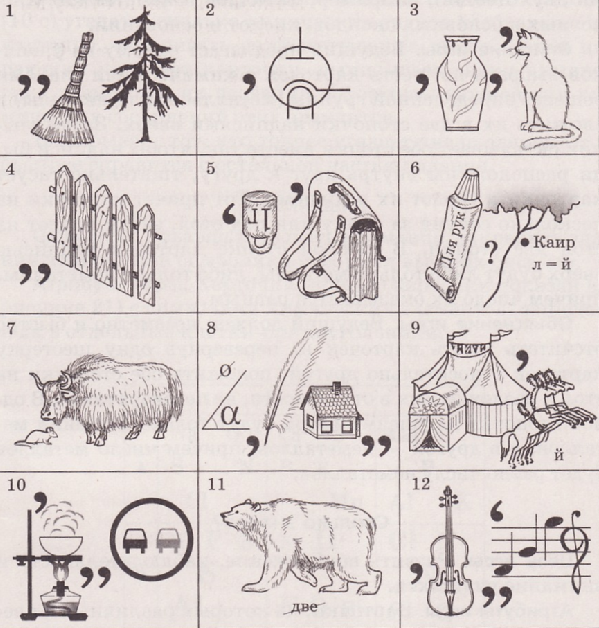 Задание 1.Задание  2. Задание  3. ЗАГАДКИ: 1. 2. 3.Блок  №  4.Задание  1.Задание  2.Задание 3.ЗАГАДКИ: 1. 2.Блок  №  5.           Простые вещества      Сложные веществаназваниеСоответствующая формулаУгольная кислотаCaCO3Гидроксид калияSO3Сульфат барияHClГидроксид кальцияKOHОксид серы (VI)Cu(OH)2Гидроксид меди (II)CuSO4Соляная кислотаH2CO3Карбонат кальцияCa(OH)2Сульфат медиBaSO4Плавиковая кислотаДигидрофосфат натрияМетакремневая кислотаГидрокарбонат кальцияОксид фосфора (V)Гидроксид меди (II)Оксид алюминияАзотистая кислотаСульфид железа(II)Оксид калияГидроксид железа(III)Силикат кальцияNa2SiO3Fe2O3SiO2H2CO3NaHCO3H3BO3Cr(OH)3KClO3KOHK2ZnO2KHSHBr